Publicado en Sabadell el 24/05/2019 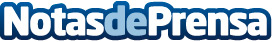 Segur Prat lanza su nueva página web de seguros en SabadellLa agencia exclusiva de seguros en Sabadell del Grupo Catalana Occidente lanza su nueva página web, en la que ofrece una gran variedad de seguros en SabadellDatos de contacto:Carlos FernándezNota de prensa publicada en: https://www.notasdeprensa.es/segur-prat-lanza-su-nueva-pagina-web-de Categorias: Franquicias Finanzas Sociedad Cataluña Seguros http://www.notasdeprensa.es